 Certificate of Baptism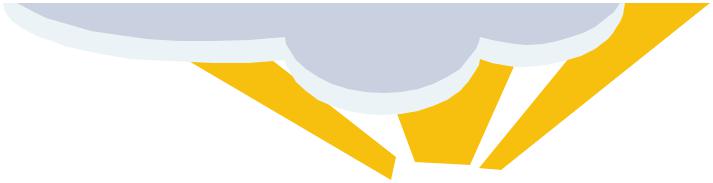 w i t n e s s e d	b yF o r a s  m a n y  o f  y o u  a s  h a v e b e e n  b a p t i z e d i n t o C h r i s t  h a v e p u t o n  C h r i s t .Signature	DateT h i s  c e r t i f i e s  t h a tT h i s  c e r t i f i e s  t h a tT h i s  c e r t i f i e s  t h a tT h i s  c e r t i f i e s  t h a tT h i s  c e r t i f i e s  t h a tT h i s  c e r t i f i e s  t h a tT h i s  c e r t i f i e s  t h a tT h i s  c e r t i f i e s  t h a tT h i s  c e r t i f i e s  t h a tw a s  b a p t i z e d  i n  t h e  n a m e  o f  t h ew a s  b a p t i z e d  i n  t h e  n a m e  o f  t h ew a s  b a p t i z e d  i n  t h e  n a m e  o f  t h ew a s  b a p t i z e d  i n  t h e  n a m e  o f  t h ew a s  b a p t i z e d  i n  t h e  n a m e  o f  t h ew a s  b a p t i z e d  i n  t h e  n a m e  o f  t h ew a s  b a p t i z e d  i n  t h e  n a m e  o f  t h ew a s  b a p t i z e d  i n  t h e  n a m e  o f  t h ew a s  b a p t i z e d  i n  t h e  n a m e  o f  t h ew a s  b a p t i z e d  i n  t h e  n a m e  o f  t h ew a s  b a p t i z e d  i n  t h e  n a m e  o f  t h ew a s  b a p t i z e d  i n  t h e  n a m e  o f  t h ew a s  b a p t i z e d  i n  t h e  n a m e  o f  t h eL o r d  J e s u s  C h r i s tL o r d  J e s u s  C h r i s tL o r d  J e s u s  C h r i s tL o r d  J e s u s  C h r i s tL o r d  J e s u s  C h r i s tL o r d  J e s u s  C h r i s tL o r d  J e s u s  C h r i s tL o r d  J e s u s  C h r i s tL o r d  J e s u s  C h r i s tL o r d  J e s u s  C h r i s tL o r d  J e s u s  C h r i s tL o r d  J e s u s  C h r i s tINSTRo n  t h e DATE:o n  t h e DATE:o n  t h e DATE:d a yd a yd a yo fo fo fo fo fo fo fi n  t h ei n  t h ei n  t h ei n  t h ei n  t h ei n  t h ey e a r  o f  o u r  L o r dy e a r  o f  o u r  L o r dy e a r  o f  o u r  L o r dy e a r  o f  o u r  L o r dy e a r  o f  o u r  L o r dy e a r  o f  o u r  L o r da ta t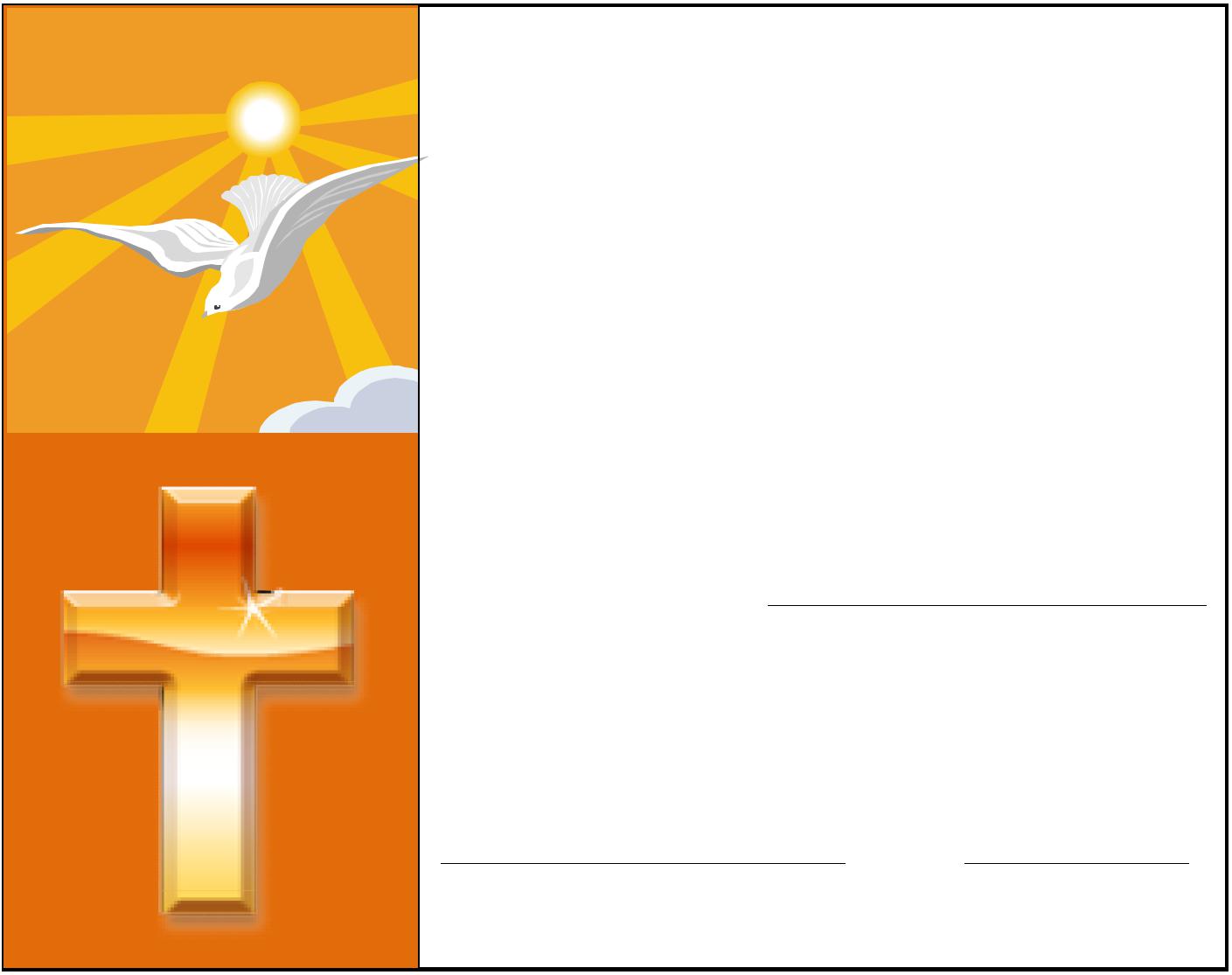 b a p t i z e db a p t i z e db a p t i z e db yb y